Name:_______________________________________MonicaGeometry Period:_____Date:________________________________________PROPERTIES OF EQUALITYDirections: Answer each of the questions below, justifying each step of your solution with a postulate or property of equality.1)  In the diagram below, AB = 6x + 7, BC = 2x – 4, and AC = 24.  What is the value of x?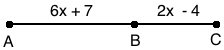 2)  In the diagram below, , , and .  What is the value of x?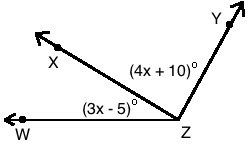 DescriptionName of PropertyAddition Property of EqualitySubtraction Property of EqualityDivision Property of EqualityMultiplication Property of EqualityReflexive Property of EqualityTransitive Property of EqualitySubstitution Property of EqualityDistributive Property of EqualityANGLE ADDITION POSTULATESEGMENT ADDITION POSTULATE